Kedves Hallgatók, akik valamilyen fogyatékossággal éltek és tanultok az Eszterházy Károly Egyetemen! Az Eszterházy Károly Egyetem kiemelten fontosnak tartja az oktatási esélyegyenlőség biztosítását fogyatékossággal élő hallgatói számára. A tanulási feltételek egyéni képességekhez való igazításán túl, szeretnénk elérni a hallgatói szolgáltatásokhoz való egyenlő esélyű hozzáférést. Tudjuk, hogy ennek az útnak még az elején járunk, ezért kérjük és várjuk tevékeny együttműködéseteket, hogy minél jobban megközelíthessük a fenti célokat!Intézményünkben az eltérő képességekhez kapcsolódó kérdéseket az Esélyegyenlőségi Bizottság (http://uni-eszterhazy.hu/public/uploads/a-bizottsagok-szemelyi-osszetetele-2016_579f07ad72e1d.pdf ) koordinálja – a fogyatékossággal élő hallgatók egyéni szükségleteihez tartozó operatív feladatokat az Egyetemi Koordinátor szervezi (http://uni-eszterhazy.hu/public/uploads/hallgatoi-kovetelmenyrendszer-0824_57be82eec661d.pdf  6. fejezet 6. §).Az egyetemi koordinátor neve, elérhetőségei: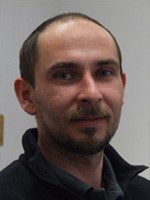 Kolozsvári Csaba3300, Eger, Klapka u. 12 (Érsekkerti épület), II. emelet 216 teremTel: 36/520 400/3112E-mail: kolozsvari.csaba@uni-eszerhazy.hu Ügyfélfogadás a 2016/2017 tanév első félévében: Keddenként 10.00 – 14.00 óra között, illetve ettől eltérő időpontban, a fenti elérhetőségeken történt előzetes egyeztetés alapján.